September 2017 NewsletterWelcomeWelcome to the September 2017 newsletter from the Telecare Learning and Improvement Network. Our news service has been available since October 2005. From January 2016 we are now back with a monthly Telecare LIN roundup together with daily news via Twitter (follow @clarkmike).  As in the past, we will be continuing to bring you an extensive curated listing of digital health and technology enabled care references from the UK and around the world including telehealth, telecare, mobile health, telemedicine, ehealth, smart home technologies and Internet of Things. We will also be including more in the future on health informatics (including electronic health and care records), big data, artificial intelligence as well as health and care robotics.  ContentsMain News Links1.1 Telecare, Telehealth, Mobile & Digital Health, TelemedicineDr Chris Mimnagh: Telecare should build on technology we already use - via GPonlinenewsWill Europe Ban mHealth Devices in Corporate Wellness Programs? - via mHealthIntelWhy telemedicine works with mental health - via digitaljournalWho Regulates All These Health-Related Apps? - via HealthlineWhat the FDA’s new pre-certification program means for digital health & medical device industries - via CIOonlineWhat happens when Google knows you're depressed? - by @MarkOneinFour - via mhtodaymagUK Research Links mHealth to Better Treatments for Sleep Disorders - via mHealthIntelThis new app detects concussions just by looking into your eyes - via NewsweekThe FDA just approved the first app for treating substance abuse - by @chrissyfarr - via CNBCTelehealth digital platform reduces emergency hospital admissions - via digihealthnewsStudy: Social engagement, digital coaches keep fitness wearable users motivated - via MobiHealthNewsShould you trust an app for mental health help? - via CBSNewsSecond wave of 18 NHS digital pioneers, or ‘fast followers’, will be named - via digitalhealth2Report: Five ways to bolster real-world evidence from mobile devices - via MobiHealthNewsPropeller and GSK expand digital health collaboration - via EPM_MagazinePharma Turns to mHealth to Help MS Patients With Care Management - via mHealthIntelPeople are using Siri as a therapist, so Apple is seeking engineers who understand psychology - via qzOnce skeptical Japan embraces telemedicine as regulatory hurdles fall - via japantimesNew Study Questions Accuracy of mHealth Devices for Diabetes - via mHealthIntelNew Apple Watch will now notify you if heartrate spikes or if it detects an arrhythmia - via guardianmHealth Wearables May be Moving Closer to Clinical Acceptance - via mHealthIntelmHealth Survey: Providers Are Slowly Embracing the Value of Video - via mHealthIntelmHealth Apps for Dementia Patients Aren’t Protecting Health Data - via mHealthIntelMayo testing Kardia Mobile device that detects irregular heartbeats - via StarTribuneMassachusetts General tests education, monitoring app for cardiac patients - via MobiHealthNewsIn development: Selfie app could help spot early signs of pancreatic cancer - via BBCNewsHow telehealth providers are helping Hurricane Harvey victims - via medcitynewsHow can apps expand the reach of behavioral health specialists? - via medcitynewsHealthcare quality goals set for telehealth, interoperability - via SearchHealthITHealth, not just wellness, is Apple's future - by @chrissyfarr - via CNBCHealth plans offering phone, mobile help to those impacted by Hurricane Irma - via MobiHealthNewsHealth and medical app goes live with three major GP suppliers - via digitalhealth2Genetic counselling via telephone as effective as in-person appointments, study finds - via BeckersHRFrom U.S.: Joint Commission Introduces New Accreditation Standards for Telehealth Services - via FoleyHealthCareFrom the U.S.; Free telehealth for people affected by Hurricane Irma - via MobiHealthNewsFrom the U.S.: Telemedicine Helps Pregnant Women at Risk - via WSJFrom the U.S.: Should we be moving towards offering free telemedicine consults? - via medcitynewsFrom the U.S.: NQF Unveils Quality Measurement Framework Plan for Telehealth - via mHealthIntelFrom the U.S.: Mobile health device usage leads to fewer deaths, hospitalizations - via CardioBusinessFrom NZ: College of GPs promotes telehealth, with a human touch - via NZDoctor_newsCreating a Framework to Support Measure Development for Telehealth - via NatQualityForumCambridge Cognition Holdings plc Funding award to develop novel digital health system - via DirectorsTalkAppointments for online therapy have doubled in past 2 years in England to around 14,000 a month - via BBCNewsAllscripts taps Vidyo to integrate telehealth into its patient portal - via MobiHealthNews​Fitbit tips data, services strategy with coaching, health program app - via ZDNetPrescribing of Electronic Activity Monitors in Cardiometabolic Diseases: Qualitative Interview-Based Study - via StudyMobile Health (mHealth) Services Market size will exceed US$ 22 Billion By 2020 - via MedgadgetThe 10 most common telemedicine program objectives - via medcitynewsTelehealth was used to help patients during Hurricane Irma - via digitaljournalNew report: Implantable and Wearable Medical Devices for COPD - via OfficialNIHRExecutives from Mayo, Partners join AMA's mHealth initiative - via BeckersHRMore big names join effort to help improve mHealth apps - via AmerMedicalAssnMobile Apps Could Be Used in Research Someday, Experts Say - via Medscape32 percent of Canadian adults use health apps on mobile devices, says study - via MobileSyrupCanadian Study Finds mHealth Isn’t Serving The Right Populations - via mHealthIntelmHealth Study to Test Whether AF Can Be Assessed Via Video App - via mHealthIntel5 ways to advance mHealth’s impact in healthcare - via FierceHealthSelf-powered patch monitors glucose levels during exercise - via engadgetAlmost all large US employers plan to offer telehealth in 2018, but will employees use it? - via HealthITNewsEpic, Doximity team up to offer one-touch, in-app dialing - via MobiHealthNewsSelf-monitoring of BP in hypertension: systematic review & individual patient data meta-analysi - via PLOSMedicineNew research: Why patients quit their wearables - via FierceHealthUnder Armour Is Now The Largest Digital Health And Fitness Company On Earth - via ForbesNew research: Why patients quit their wearables - via FierceHealthMayo-Epic collaboration to help patients assess symptoms - via HDMmagazineSmartwatch launch stands out among additions to Fitbit’s digital health portfolio - via medcitynewsReview: Detection of mood disorders from smartphone voice analysis has a long way to go - via MobiHealthNewsNew App Uses Smartphone Selfies To Help Screen For Pancreatic Cancer - via scienmagmHealth Researchers Turn the Smartphone Into a Diagnostic Device - via DHIN_HIEFitbit unveils new products, including Ionic, its first-ever smartwatch - via MobiHealthNewsa smartwatch that actually looks like a watch - with Alexa integration - via mashable
Huawei, Samsung turn to partners to add senior-focused features to smartwatches - via MobiHealthNewsUSC Research Sees Smartglasses as The Ultimate mHealth Wearable - via mHealthIntelStudy: mHealth Tech for AF Management Integrating Decision Support, Education & Patient Involvement - via amjmedSecurity flaw spotted with some health apps - via digitaljournalReport reveals increased use of connected care technologies in UK - via digitalhealth2New wearable tracker can transmit vital signs from a soft, tiny package - via TechCrunchLack of interoperability affects telehealth programs - via TechTargetHunt to promise every NHS patient app access to records - via digitalhealth2From Australia: A person-centric approach to digital healthcare - via computerworldauEnhanced care in the palm of their hand: Developing mobile tech for Scotland’s district nurse teams - via theRCNAffecTech to provide wearable tech for those with mental health issues - via DigitalTrendsYoung people’s uses of wearable healthy lifestyle technologies; surveillance, self-surveillance and resistance - via StudyFrom the U.S.: Automated telemedicine is coming, for everyone - via TechCrunchUpcoming event: International Tech Enabled Care Conference, B'ham, 16/17 Oct - via TSAVoiceFrom the U.S.: Selling the ROI of telehealth programs can be tough - via TechTargetWearable technology launched by egg health allows first person patient insight - via NewsMedicalUsing technology to monitor the health and wellbeing of people with dementia - via alzheimerssocTelemedicine technology enables former NH surgeon to treat patients from Alaska - via UnionLeaderTechnology-Based Dementia Care Conference - Denmark - 11 October - via ECHAllianceTechnology could help to provide care to more people at home - North Somerset Council - via WSMERCURYRole of 'technology' in home health care - via ETHealthWorldNew Smart Mat Measures Temperature to Detect Foot Ulcers in People with Diabetes - via TrendinTechMedical Digital Tools: Staying Connected Through Technology - via PsychiatryAdvHow technology can lead a quiet revolution in dementia care - via EandTmagazineBenchmarking the adoption of digital health technology - via digitaljournalSPR Therapeutics gets $25M for pain management wearable - via MobiHealthNewsPatients assessed over the phone by consultants rather than having face-to-face appointments - via MailOnlineMedicare Spending on Telehealth Increases, But Barriers Remain - via mHealthIntelIeso Digital Health Raises £18m Funding - Europe's Largest Investment in Online Evidence-Based Behavioral Health - via PressWireGPs to be paid to offer patients digital apps to manage long-term conditions - via pulsetodayFirst results due from NICE assessment of digital therapies for anxiety and depression - via digitalhealth2FDA poised to start digital health pilot - via PMLiVEcomDiabetes app will be able to check glucose levels without drawing a drop of blood - via MailOnlineCara gets $2M to help IBD, IBS patients with tracking app, AI - via MobiHealthNewsAvella debuts new mobile app to assist physicians treating chronic pain, opioid addiction - via MobiHealthNewsApple working with Stanford, American Well to see if watch can detect heart problems - by @chrissyfarr - via CNBCTelehealth, Telemedicine Guidelines Gain Momentum in Florida - via mHealthIntelStudy: Telemedicine cuts costs, wait times in pediatric sports medicine - via healthcarediveTelehealth-focused lab network Analyte Health raises $26.8M - via MobiHealthNewsCedars-Sinai Healthcare Accelerator Unveils Third Class of 10 Digital Health Startups - via hitconsultantFrom the U.S.: Telehealth Will Only Benefit Seniors if They Know It’s Available - via mHealthIntelFrom the U.S.: Telemedicine Pairs Well With Direct Primary Care - via ForbesNew mHealth Projects Turn Amazon’s Alexa Into a Home Health Aide - via mHealthIntelMedication Adherence Tech - Parts 1 and 2 - via MobiHealthNewsMayo Clinic equips Amazon Alexa with first aid nuts and bolts - via healthcarediveThat’s entertainment: how technology can support people with dementia to lead more fulfilling lives - via UKQCSNew Care Models: Harnessing Technology - via NHSProvidersMaintaining a personal touch in an age of technology enabled care - by @AlysonScurfield - via TSAAifloo, a Swedish startup that sells a ‘smart wristband’ to help care for the elderly - via TechCrunch1.2 Smart Home Technologies & Internet of ThingsThe Internet of Things will kill privacy for good unless we act now - says Abhishek Parajuli - via TelegraphHow the Intelligent Home of the Future Will Care For You - via singularityhubHow are smartphones affecting teenagers? - via BBCNewsFixing, upgrading and patching IoT devices can be a real nightmare - via NetworkWorldConsumer demand for independent living to drive connected health-smart home opportunities - via ParksAssociatesHow the Intelligent Home of the Future Will Care For You - via singularityhubNavigating the nuances of the Internet of Medical Things - via mHealthIntelNest announces the $499 Nest Secure, its new alarm system - via TechCrunch1.3 Health TechWhy Tencent is plowing tens of millions into American health tech start-ups - by @chrissyfarr - via CNBCU.S. Study: EHR tasks take up half of the primary care physician’s workday - via medcitynewsTop Tech Stats: Use of online GP services, generational attitudes to tech and more - via UKTNofficialSonos is testing a speaker with a mic and voice control - via TechCrunchSecurity warning over hospital syringe pumps - via BBCNewsPutting the voice assistant speaker craze in context - via TechCrunchMet police dealing with record level of phone calls on mental health - via guardianMartha Lane Fox warns UK is 'sleepwalking' through digital disruption - via ComputerWeeklyIs Denmark where it’s at for medtech? - via medtechonlineIrish startup Medxnote is building “the perfect use case” for chatbots in healthcare - via tech_euInnovate UK to invest up to £6m in projects to support development of precision medicine technologies - via KTNUKHacking risk leads to action over 500,000 pacemakers - via guardianGrowing interest in connected health tech to enable aging-in-place, Parks Associates says - via DrugStoreNewsGoodbye enterprise EHRs, Hello person-centered data records - via MobiHealthNewsFrom the U.S.: Are electronic medical records largely to blame for growing crisis of physician burnout? - via qzEpic allows patient data access to providers without EHRs - via healthcarediveCyber-flaw affects 745,000 pacemakers - via BBCNewsAlibaba debuts ‘smile to pay’ facial recognition payments at KFC in China - via TechCrunchAlgorithms outdo us. But we still prefer human fallibility - by Rafael Behr - via guardianThe one-click healthcare challenge by Jason Helgerson (@policywonk1) - via nhsconfedNew technologies are transforming health, but culture lags behind - via MobiHealthNewsWhy cardiology provides an interesting challenge for digital health innovation - via FierceHealthDigitalHealth.London is bringing good tech ideas & NHS together - with @tara_donnelly1 - via HighlandMarketingCamden integrated care record used by 1,400 staff in 18 months - via digitalhealth2Barnsley’s digital letters reduce missed appointments - via digitalhealth2Plymouth to be NHS first on open e-prescribing - via digitalhealth2Gartner says NHS over-reliant on closed systems - via digitalhealth2Old technology: NHS uses 10% of world's pagers at annual cost of £6.6m - via guardianNHS using one in 10 of world's pagers despite fears over outdated technology, figures show - via IndependentHow emerging technology is re-inventing the medical profession - via LOMBARDI_GLORIAThe future of health and social care in Scotland - use of technology - ideas by 31 October - via eHealthScotlandNew care models: harnessing technology - digital solutions, implemented by vanguards - via NHSEnglandAs tech entrepreneurs move into health: - optimism at first...then fall into a pit of despair - via CNBCFirst results due from NICE assessment of digital therapies for anxiety and depression - via digitalhealth2
Who Will Build the Health-Care Blockchain? - via techreview1.4 Robotics, AI and VRVirtual Reality Is A Growing Reality In Health Care - via ForbesThese are the 'robot proof' jobs of the future: Pew Research - via CNBCThese Are Not the Robots We Were Promised - by Nicholas Carr - via nytimesThe Washington Post’s robot reporter has published 850 articles in the past year - via DigidayThe Future of Radiology and Artificial Intelligence - via BerciSenior Living Sees Slow But Steady Robot Revolution - via Senior Housing NewsSamsung to develop VR mental health diagnosis tools for hospitals - via ZDNetPatients' illnesses could soon be diagnosed by AI, NHS leaders say - via guardianNHS England will invest in artificial intelligence, says Stevens - via HSJnews (£ subs)MIT, IBM team up on AI research - via MobiHealthNewsJapan company testing robots to counter childcare shortage - via therobotreportHow robots could help bridge the elder-care gap - by Cynthia Matuszek - via TheConversationHow a Toronto hospital uses virtual reality to grant dying patients a last wish - via CBCFrom the U.S.: Dementia - Robotic help - via 8NewsNowFrom Australia: Avatars from Adelaide-based Clevertar on way as health coaches - via theTiserFlash glucose sensing available on NHS for type 1 diabetes from November - via JDRFUKFace-reading AI will be able to detect your politics and IQ, professor says - via guardianEarlySense aims at family caregivers with upcoming D2C offering - via MobiHealthNewsDon't fear the robot: AI could be a game-changer for physicians and their patients - via FierceHealthCould robots help detect Alzheimer's and depression? - via TelegraphCould robot 'caregivers' make a difference? - via YahooClinical artificial intelligence: on the brink of a digital revolution? - via TheKingsFundCare bear robots to ease staff shortages in Japanese nurseries - via TelegraphCan robots provide support and care for older people - via engadgetCall9 raises $24M to replace seniors' ER visits with virtual visits - via MobiHealthNewsArtificial Intelligence in Pharma and Care Delivery - via health_xl
Artificial intelligence and its role within GP surgeries - via practice_biz‘Cortana, Open Alexa,’ Amazon Says. And Microsoft Agrees - via nytimesBritain’s National Health Service: one model, four systems - via ConversationUKHow AI can help doctors — to a point' - via axiosRobots have already taken over our work, but they’re made of flesh and bone - via guardianMicrosoft launches new healthcare division based on artificial intelligence software - via TelegraphRobot dentist completes first ever operation without any input from humans - via IndependentNew robot reminds people to take their medication - via HealthcareDKCedars-Sinai accelerator's new class includes voice assistant, chatbot, blood-draw tool - via MobiHealthNews8 key takeaways from our new report on AI, robotics and automation - RSA - via theRSAorgAI could detect Alzheimer's 10 years before symptoms show up - via engadgetRobots 'could take 4m UK private sector jobs within 10 years - via guardianNew study measures human-robot relations - via physorg_comDeep Learning Could Finally Make Robots Useful - via ForbesSenior Living Sees Slow But Steady Robot Revolution - via seniorhousingnewsUse AI and simplify data access, says government-commissioned report - via digitalhealth2Say Hello To My New Digital Health Colleague: Mr. Robot - via DigitalSalutemAugmented reality: Apple and Google's next battleground - via guardianApple’s augmented reality ambitions - via BBCNewsAI and IoT are two hot trends that become even more powerful together - via NetworkWorldAmazon Reportedly Working on Smart Glasses With Integrated Alexa AI - via MacRumorsScientists develop VR computer game as part of world's biggest dementia research experiment - via BBCNewsLaw firm-incubated business launches AI contract review tech “60 times faster than paralegals - via legalfuturesiFlytek - Why 500 Million People in China Are Talking to This AI - via techreview12 Personal Robots for Your Home - via TechCoHQ1.5 Policy, guidance, announcements, miscellaneousWhat impact do you think ‘Brexit’ will have on the NHS? - via practice_bizWhat does the public think about the NHS? - via TheKingsFundWalmart and Google to offer voice-enabled shopping - via BBCNewsUK needs to act urgently to secure NHS data for British public, report warns - via guardianUK invests £146m in medicine research - via BBCNewsUK Government confirms new innovation centre ‘to put UK at forefront of big data - via FutureScot_NewsUK families could get money off shopping bills if they hit exercise goals - via guardianUK employers want access to EU research and development funds after Brexit - via EURACTIVU.S. Study: In resource-poor areas, connected devices reduce hospitalizations, deaths - via MobiHealthNewsU.K. Banking on Health Plan to Bolster Growth in Key Industry - via businessType 2 diabetes: prevention in people at high risk - via NICEcommsType 2 diabetes plan targets those at high risk - via BBCNewsTwo-year-olds should learn to code, says computing pioneer - via guardianThink tank gives damning review of digital skills in government - via diginomicaTheir genes put them at high risk of Alzheimer’s. So they’re experimenting — on themselves - via statnewsThe Most Significant Innovation in Modern Healthcare Isn’t a Drug. It’s Your Cell Phone - via futurismThe future of car ownership - towards 2030 - via TelegraphThe Digital Doctor made me do it - via dr_shibleyThe digital city: the next wave of open democracy - via theRSAorgThe bottom line: Understanding the NHS deficit and why it won’t go away - via NuffieldTrustThe bedsore scanner which could help save thousands of lives - via BBCNewsStudy: Integrative review of the social determinants of health in older adults with multimorbidity - via StudyStartup that detects your ills by analyzing your voice wins contest - via TimesofIsraelSleepio in largest ever RCT evidencing how treating insomnia may reduce MH problems - via NHSAccelerator
Sir John Bell unveils industry~led proposals to build UK’s status as world leader in life sciences - via beisgovukShortage of nurses examined by Health Committee - submissions by 12 October 2017 - via CommonsHealthSenior doctors warn of hospital closures in NHS shake-up - via guardianScanning The Future, Radiologists See Their Jobs At Risk - via NPRSamsung's voice-controlled digital assistant Bixby is being rolled out in 200 countries - via BBCNewsRichard Smith: Science fiction stories foresee a bleak future for healthcare - via bmj_latestResults of NHS trial of plastic sleeve that helped patients with type 2 diabetes lose weight - via guardianReimagining social care as an economic contributor - by @BeresfordPeter - via independentageRCT: CPAP Adherence Improves with Telemonitoring and Automated Messages - via SleepReviewQ&A: Are housing providers ready for a revolution in long term care? - via DByDNewsPublic Health England sets out future role for pharmacy in public health - via PJOnline_NewsPHE highlights 8 ways for local areas to prevent mental ill health - via PHE_ukPharmacists to monitor long-term conditions to ease burden on Scottish GPs - via pulsetodayOutcomes of the Implementation of Telemonitoring NI - via HSCOperations cancelled as cyber attack hits NHS Lanarkshire hospitals and GPs - via BBCNewsOne third of Americans are headed for diabetes, and they don't even know it - via CNBCNICE diabetes guidance backs GP referral to lifestyle programmes - via GPonlinenewsNHS workers demand 3.9% pay rise - via BBCNewsNHS warns of ‘dangerous’ beds shortage this winter - via guardianNHS told to brace itself for bad flu season - via BBCNewsNHS to spend £100m bringing in up to 3,000 GPs from abroad - via guardianNHS scheme to offer discounts on supermarket shop for hitting step targets - via SkyNewsNHS must be given emergency cash boost of up to £350m - say NHS Providers - via IndependentNHS launches £100m drive to recruit foreign GPs - via BBCNewsNHS funding and privatisation: the facts - via TheKingsFundNHS fears the worst flu season in history - via TelegraphNHS cost-cutting drive to reduce hospital referrals revealed - via guardianNHS checks 'should be done at shops and stadiums' - NHS Chiefs say - via BBCNewsNHF sets out association support for NHS - via 24housingNew platform could accelerate early diagnosis of dementia - via IrishTimesNew camera can see through human body - via BBCNewsNew bill to improve patient safety - via DHgovukNew £13 million funding to help hospital A&Es prepare for winter - via DHgovukMRI scan that can predict stroke risk has 'promise to save lives - via guardianMoving every half hour could help limit effects of sedentary lifestyle, says study - via guardianMore 'Doing Care Differently' blogs from @IndependentAge - via IndependentAgeMinisters must admit that the health service can’t cope - by Denis Campbell - via guardianMichael Marmot: The UK’s current health problems should be treated with urgency - via bmj_latestMerger talks to create largest STP in the country - 3.2m people - via HSJnews (£ subs)Mental health services: cost-effective commissioning - via PHE_ukMayo-Epic collaboration to help patients assess symptoms - via HDMmagazineMargaret McCartney: Innovation without sufficient evidence is a disservice to all - via bmj_latestLocal NHS bosses should take control of staffing - by Kate Laycock - via guardianLocal councils should make it easier for people with disabilities to be active, says NICE - via NICEcommsLife sciences: industrial strategy - via UK_Life_ScienceLearning disability care 'hangs in the balance' over staff back pay issue - via BBCNewsLarge-Scale Initiative Inviting Patients to Share Personal Fitness Tracker Data with Providers: Initial Result - via StudyJeremy Hunt to unveil plans for digital-led NHS treatment by 2018 - via guardianIntel is working with Waymo to build fully self-driving cars - via vergeInnovating Regulation: FDA's PreCert Pilot Program - via MDDIonlineInformation for Older People - Planning Ahead for Housing in Later Life - via _SilverlinksImproving experience of care for people using social care: Draft guidance consultation (3 Oct - via NICEcommsHow will councils survive the funding abyss? - via guardianHow to Fix the Emergency Room - via WSJHow hospital iPods are replacing paper notes ~ nurses have time to spend caring for patients - via evening gazetteHousing our ageing population - via LGAcommsHere’s what clinical trial utopia may look like - by Juliet Preston - via medcitynewsHealth Secretary challenges NHS to deliver digital services nationwide - via DHgovukHealth Care Providers Can Use Design Thinking to Improve Patient Experiences - via HarvardBizGP funding crisis persists, says BMA - via TheBMAGovernment names trial areas for 'full-fibre' broadband - via BBCNewsGoogle’s US search results will let people check if they’re depressed - via vergeGoogle Assistant is coming to lots more gadgets this year - via TheNextWebGermany draws up rules of the road for driverless cars - via ReutersGeriatric co-management: where is the evidence? - via GeriSocFrom U.S.: Lakeland Health patient monitoring system for cutting cardiac, respiratory arrests - via HealthITNewsFrom the U.S.: Medicare and remote patient monitoring - via QualcommFitbit May Have a New Way To Detect an Irregular Heartbeat - via TIMEFirst two trusts meet milestone of all electronic NHS referrals - via NHSDigitalFDA clears Adherium's third inhaler sensor, for AstraZeneca's Symbicort inhaler - via MobiHealthNewsEhealth Productivity and Innovation in Cornwall and the Isles of Scilly (EPIC) - via PlymUniDRG survey: 23 percent of US physicians use voice assistants at work - via MobiHealthNewsDoctor on Demand, MDLIVE offer free video visits to people affected by Hurricane Harvey - via MobiHealthNewsDigital Literacy in the NHS - via DigiLeadersDevice could allow cardiac patients to be monitored remotely - via IrishTimesCould some NHS staff vacancies be filled by physician assistants from the U.S. - via TelegraphBetter mental health: JSNA toolkit - via PHE_ukBehavioural Insights Research Programme - deadline 20 October - via HealthFdn
Capable, confident staff are the bedrock of good quality social care - by @Crouchendtiger7 - via guardianBeating type 2 diabetes into remission - via bmj_latestAverage lifetime cost of care after a diagnosis of dementia in the U.S. is about $322,000 - via ReutersAs an NHS boss, there is little I can do to reassure EU staff about Brexit - by Carolyn Regan - via guardianAre we letting fundamental parts of nursing be redefined as social care? - via NursingTimesAmazon has no fear about entering health business, say former leaders at company - by @chrissyfarr - via CNBCAlmost 80% of people on disability benefits have seen health worsen with new system - survey - via IndependentAll over-40s should have a diabetes check, with millions put on diet, says health watchdog - via TelegraphAliveCor catches four times as many AFib cases as traditional screening in year-long study - via MobiHealthNewsAge-related dependency needs policy and long-term planning - by David Oliver - via TheKingsFundA systematic review and meta-analysis of trials of social network interventions in type 2 diabetes - via BMJ_OpenA summary of NHS Digital's plans for 2017-18 - via NHSDigitalA Device Can Monitor The Health Of Elderly Relatives - via PSFK6 million middle-aged people take no exercise - via guardianThe Pathway to Patient Data Ownership and Better Health - via JAMANetworkStartUp company CareLinx with 200,000 caregivers acquired by one of world’s largest insurers - via startuphealthNerve implant 'restores consciousness' to man in vegetative state - via guardianWake up, algorithms are trawling your phone while you sleep - by Beverley Skeggs - via LSEforBusinessStreamlining the organisation of the NHS without a top-down reorganisation - via TheKingsFundThe shorter your sleep, the shorter your life: the new sleep science - via guardianNICE Guidance (NG74): Intermediate care including reablement - via NICEcommsOverstretched hospitals face winter flu crisis, doctors warn - via guardianResearchers put price on "epidemic of loneliness" - estimated £6,000 per person in health costs - via BBCNewsHere's where hospitals are investing in innovation today - via HealthITNewsGrant for pioneering Cambridge Cognition project - via insidernwestHashtag healthcare: Twitter's new role in Medicine - via lloydgpricePressures on the NHS are holding back progress on mental health - by @RichardVize - via guardianAlmost 10,000 EU health workers have quit NHS since Brexit vote - via guardianPerson-centred care in 2017 - via NVTweetingSwitzerland Is Getting A Network Of Medical Delivery Drones - via FastCompanyNine in 10 GPs rated good or outstanding - via BBCNewsBritish supermarket offers payment by fingerprint in worldwide first - via Telegraph99% of people with advanced dementia not getting specialist care, finds study - via IndependentAdult social care is in crisis mode. We need a clear long-term plan - by Joel Charles - via guardianUK stroke victim numbers will soar by 59% over next two decades, shows report - via IndependentNHS spends £80m on private ambulances a year, data shows - via guardianWhat is commissioning and how is it changing? - via TheKingsFundCall for action as UK falls behind rest of Europe for life expectancy growth - via guardianNHS England to establish new regional Digital Innovation Hubs - via digitalhealth2Newly appointed CLG Cttee will continue its inquiry on housing for older people in England - via UKParliamentHealth and wellbeing fund 2017 to 2018: application form for social prescribing - via DHgovukFrom the U.S.: Insurers adopting new approaches to managing chronic conditions - via Benefits_PRORoyal College of Pathologists appointing lead for diagnostic digital pathology - via digitalhealth2Now is the time to be bullish about digital health, according to this investor - via CNBCScottish SMEs secure contracts with NHS Scotland - via digitalhealth2Rock Health survey reveals pitfalls for digital health CEOs and how to navigate them - via medcitynewsWill UK consumer law destroy the care home market? - via guardianWhat care homes can do to improve life for their residents - via guardianThe NHS should see care homes as partners, not problems - via guardianNew care homes tend to be targeted at self-funders warns Institute for Public Care - via CommunityCareBupa sells 122 care homes for £300m - via TelegraphHospital to home: people's needs must be central to transfers of care - by @PaulBurstow - via guardianNICE: Independence after hospital discharge or in peoples' own homes - via NICEcommsLiving in a suitable home and neighbourhood - via Ageing_BetterHow 'the invisible network' poses a major security threat - hospital example - via BBCNewsMore than 180,000 Apps could Cease to Work After the Release of iOS 11 - via wccftechdotcomGoogle and Levi’s ‘connected’ jacket that lets you answer calls, use maps and more - via TechCrunchUnsettling things your smartphone is quietly recording about you - via TelegraphTechnology will cut 30% of banking jobs says former Citigroup CEO Vikram Pandit - via IndependentSetting an example as technology leaders - by @JaneMCummings - via NHSEnglandDigital technology is disrupting old models and driving innovation in healthcare - via CornellMBAAthelas launches a new type of blood testing device for the home - via TechCrunchWorld’s first user-driven eHealth city for healthcare services opens in Svendborg, Denmark - via HealthcareDKSurgery waits up by 400% in Wales since 2013 - via BBCNewsStrained NHS faces 'winter of woe', warn top doctors - via IndependentRichard Smith: Trying to make patient monitoring outside of intensive care widely used - via bmj_latestResolve health initiative aims to save 100m lives worldwide - via guardianPatients face mental health postcode lottery - via TelegraphOne in four older people struggling financially as billions of benefits go unclaimed - via IndependentNHS waiting times 'driving people to turn to private treatment' - via guardianNHS trusts' overspend is £3bn higher than reported, study claims - via guardianFrom Scotland: Pharmacists to play greater role in long-term care - via HolyroodDailyCare and support planning for personal wheelchair budgets – workshops - via NHSEnglandIntel Begins Making Chips That Resemble The Brain - via ForbesNHS launches new drive to save thousands of people from heart attacks and strokes - via NHSEnglandNHS England launches practical guides to help people with disabilities access GP online services - via NHSEnglandLet's fight the stigma around ageing and frailty - by @dr_shibley - via guardianIntelligent machines will replace teachers within 10 years - Sir Anthony Sheldon - via IndependentGirlguides aim to tackle loneliness among older people - via guardianFrom U.S.: Call9 raises $24M to Advance Elder Care and Reduce Healthcare Costs - via cellularnewsOfcom: Disabled people now first for broadband fault repairs - via BroadbandUK_A&E waiting times: Huge spike in patients forced to wait more than 12 hours - via IndependentIs Amazon taking on the drug supply chain? - new report - latest from @chrissyfarr - via CNBCThe NHS in 2028: Apps, artificial intelligence and genome sequencing - via YahooFinanceAs NHS approaches 70, time to unleash innovation to transform patient care, says Simon Stevens - via NHSEnglandReport highlights failings of home care services in England - via guardianBrexit risks creating care homes skills crisis as nurses head home, warns new research - via IndependentUK’s FiveAI gets $35M to build a taxi service powered by its own self-driving car - via TechCrunchPublic Health England reveals new tech-focused marketing strategy - via Campaignmag2 Learning and Events Click on the links below for conferences and learning events over the coming months.The annual Technology Enabled Care (TEC) and digital health sector event chaired by Rt Hon Paul Burstow returns to the ICC in Birmingham on the 16th & 17th October 2017. The conference theme for #iTECconf17 is ‘Putting People First: Practical solutions and inspirational ideas from the experts will be embraced across the two days of conference’. Interactive zones will be featured as part of the exhibition and include:App zoneNetworking and Collaboration ZoneThe Innovation Zone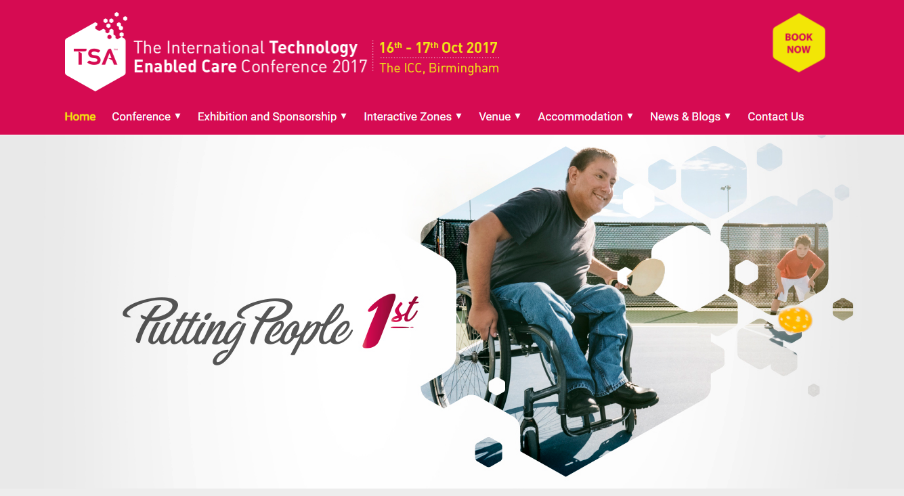 Delegate and exhibition booking is available as well as applications for the app zone.A recent call for papers across multiple themes will provide a number of high quality breakout sessions and presentations. A new white paper on ‘Shift to Digital’ will also be launched at the conference.There will be 16 keynote speakers including Shona Robison MSP, Sir David Behan and Rt Hon Stephen Dorrell. 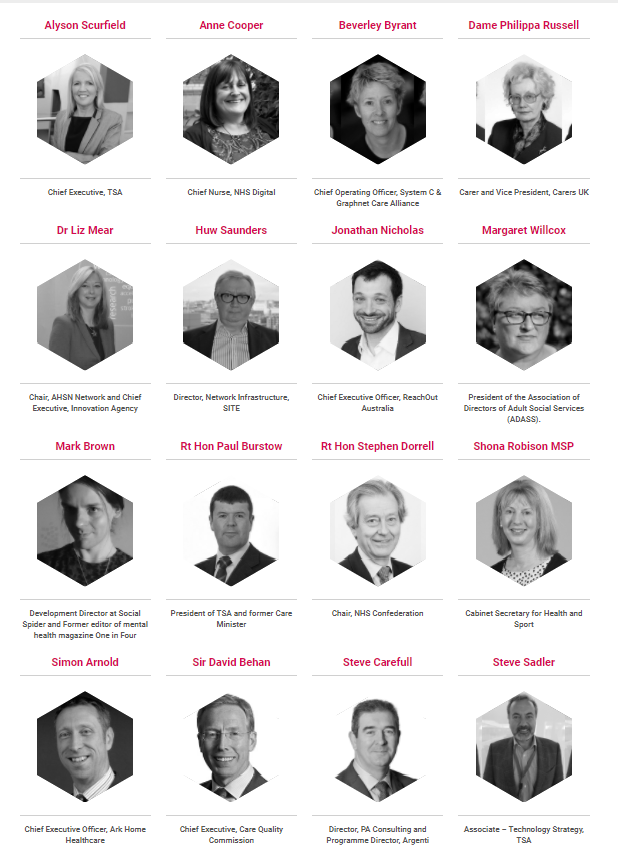 Check the conference website for further news updates and blogs.AAL Forum - 2-4 October, Portugal - via AALProgrammeEHI Live, 31 Oct/1 Nov 2017, Birmingham https://www.ehilive.co.uk/en/home.html Tunstall Roadshows (http://tunstall.co.uk/roadshow):Tuesday 3 October – BelfastThursday 5 October – Macdonald Houstoun House Hotel, West Lothian
3 Other useful linksHousing Learning and Improvement Network www.housinglin.org.uk Twitter: @HousingLIN

Telecare Learning and Improvement Network www.telecarelin.org.uk 

Telehealth and Telecare Aware – daily news and comments www.telecareaware.com 

DigitalHealth.net http://www.digitalhealth.net/  

TSA – The Voice of Technology Enabled Care https://www.tsa-voice.org.uk/ Newsletter prepared by Mike Clark (@clarkmike) and brought to you by the Telecare LIN Disclaimer: “We provide this newsletter for information purposes only and TelecareLIN nor the authors accept any liability whatsoever for inaccuracies, errors or omissions therein or for any consequences arising therefrom.”